ΘΕΜΑ: Εκδηλώσεις για την Ημέρα Μνήμης της Γενοκτονίας των Ελλήνων του ΠόντουΣΧΕΤ.: α) Αριθ. Πρωτ. 27220/10-4-2019 έγγραφο του Υπουργείου Εσωτερικών (ΑΔΑ: ΩΛΞ9465ΧΘ7-42Υ)             β) Αριθ. Πρωτ. 27224/10-4-2019 Απόφαση του Υπουργείου Εσωτερικών (ΑΔΑ: 96Υ5465ΧΘ7-ΘΧ0)Με το Ν. 2193/1994 (ΦΕΚ 32/Α/1994) η 19η Μαΐου καθιερώθηκε ως ημέρα μνήμης της γενοκτονίας του Ελληνισμού του Πόντου, και με το Π.Δ. 99/1994 (ΦΕΚ 768/Α/1994) έχει καθοριστεί με λεπτομέρεια το περιεχόμενο των εκδηλώσεων που στόχο έχουν να τονίσουν ιδιαίτερα και να υπενθυμίσουν τα γεγονότα της δραματικής περιόδου των διωγμών, της γενοκτονίας και του ξεριζωμού των Ελλήνων του Πόντου από την Οθωμανική κατοχή. Οι φετινές εκδηλώσεις θα πραγματοποιηθούν την 19η Μαΐου 2019, ημέρα Κυριακή.Σας στέλνουμε συνημμένα το σχετικό πρόγραμμα για την ενημέρωση και τη συμμετοχή σας στις εκδηλώσεις μνήμης. ΠΡΟΓΡΑΜΜΑ ΕΚΔΗΛΩΣΕΩΝ ΗΜΕΡΑΣ ΜΝΗΜΗΣ ΤΗΣ ΓΕΝΟΚΤΟΝΙΑΣ ΤΩΝ ΕΛΛΗΝΩΝ ΤΟΥ ΠΟΝΤΟΥΚατά τις φετινές εκδηλώσεις μνήμης της γενοκτονίας των Ελλήνων του Πόντου, ορίζουμε γενικά τα εξής:Γενικό σημαιοστολισμό από την 8η πρωινή ώρα μέχρι τη δύση του ηλίου της 19ης Μαΐου 2019.Φωταγώγηση όλων των καταστημάτων του δημοσίου, των Ο.Τ.Α., των καταστημάτων Ν.Π.Δ.Δ. και των Τραπεζών, κατά τις βραδινές ώρες της 19ης Μαΐου 2019 μέχρι τις πρωινές ώρες της επομένης.Ομιλία για τη γενοκτονία των Ελλήνων του Πόντου, στα σχολεία όλων των βαθμίδων, την Παρασκευή, 17 Μαΐου 2019, κατά την τελευταία ώρα του προγράμματος.Ειδικότερα, για την πόλη της Αλεξανδρούπολης, έδρα της Περιφερειακής Ενότητας Έβρου, το πρόγραμμα των εκδηλώσεων ορίζεται ως εξής: ΚΥΡΙΑΚΗ 19 ΜΑΪΟΥ 2019 Ώρα 10:00: Επιμνημόσυνη δέηση στο Μητροπολιτικό Ναό του Αγίου Νικολάου. Ώρα 10:45: Κατάθεση στεφάνων στο μνημείο της γενοκτονίας του Ποντιακού Ελληνισμού, στο πάρκο «Αργώ», από τον Αντιπεριφερειάρχη Έβρου, τους Βουλευτές του Νομού, τον Στρατηγό Δ/τη ΧΙΙ Μ.Π., τον Δήμαρχο Αλεξανδρούπολης, από τον εκπρόσωπο του Δ.Π.Θ., τον Δ/ντή της ΕΛ.ΑΣ., τον κεντρικό Λιμενάρχη, τον Δ/ντή της Πυροσβεστικής Υπηρεσίας, εκπροσώπους Πολιτικών Κομμάτων, εκπροσώπους Ποντιακών Σωματείων, καθώς και από όποιον Εκπρόσωπο Νομικού Προσώπου επιθυμεί να τιμήσει την Ημέρα Μνήμης της Γενοκτονίας των Ελλήνων του Πόντου, ενημερώνοντας έγκαιρα την υπηρεσία μας.Στη συνέχεια θα τηρηθεί σιγή ενός λεπτού. Πριν από την κατάθεση στεφάνων, θα εκφωνηθεί ομιλία από τον Ηλία Τσοχανταρίδη, Υποψήφιο Διδάκτορα του Τμήματος Μοριακής Βιολογίας του Δημοκρίτειου Πανεπιστημίου Θράκης (διάρκειας 5-8 λεπτών). Οι παρακάτω αρχές παρακαλούνται να φροντίσουν :α) Η Ιερά Μητρόπολη για τις ιεροτελεστίεςβ) Η XII Μ/Κ Μ.Π. για τη διάθεση στρατιωτικής μουσικής και αγήματος απόδοσης τιμών στο χώρο του Ιερού Ναού και του μνημείου γ) Ο Δήμος Αλεξανδρούπολης για τη διευθέτηση του χώρου του μνημείου, την ηχητική εγκατάσταση δ) Η Αστυνομική Διεύθυνση Αλεξανδρούπολης για την τάξηΤελετάρχες ορίζουμε την Σταυρούλα Κουρτίδου και τον Απόστολο Χονδρό, υπαλλήλους της Περιφερειακής Ενότητας Έβρου και τους Ευάγγελο Σιδερά και Χρήστο Κυριαζίδη, υπαλλήλους του Δήμου Αλεξανδρούπολης.Πίνακας Αποδεκτών: ακολουθείΠίνακας αποδεκτώνΙερά Μητρόπολη - ΕνταύθαΒουλευτές του νομούΔικαστικές Αρχές - Ενταύθαα) ΧΙΙ ΜΠ – 7Ο – ΕΓ – Ενταύθαβ) ΧΧ ΙΙΙ ΤΘ.Τ – Ενταύθα γ) 50η Μ/Κ – Σουφλί δ) XVI Μ/Κ Μ.Π. – 7ο Ε.Γ. – Διδυμότειχο Δήμοι του Νομού (Γρ. Δημάρχων) – Έδρες ΔήμωνΔημοκρίτειο Πανεπιστήμιο Θράκης- ΚομοτηνήΠεριφερειακοί Σύμβουλοι Π.Ε. ΈβρουΠρόεδρος Δ.Σ. Αλεξανδρούπολης – Αντιδήμαρχοι ΑλεξανδρούποληςΑστυνομική Διεύθυνση ΑλεξανδρούποληςΚεντρικό Λιμεναρχείο – ΕνταύθαΠυροσβεστική Υπηρεσία ΑλεξανδρούποληςΈνωση Αποστράτων Αξιωματικών – ΕνταύθαΈνωση Απόστρατων Αξιωματικών Ναυτικού – ΕνταύθαΣύνδεσμος Εφέδρων Αξιωματικών – ΕνταύθαΈνωση Αποστράτων Αστυνομικών – ΕνταύθαΕφεδροπολεμιστικές Οργανώσεις – ΕνταύθαΠρόεδροι Συλλόγων – Σωματείων – Οργανώσεων -  ΕνταύθαΥπηρεσίες Περιφερειακής Ενότητας Έβρου - ΕνταύθαΔημόσιες Υπηρεσίες – Ν.Π.Δ.Δ. – Τράπεζες – ΕνταύθαΔιευθύνσεις Α/βάθμιας & Β/βάθμιας Εκπαίδευσης – Ενταύθα (Με την παράκληση να κοινοποιηθεί το παρόν σε όλα τα σχολεία αρμοδιότητάς σας)Μ.Μ.Ε. ΟμιλητήςΤελετάρχες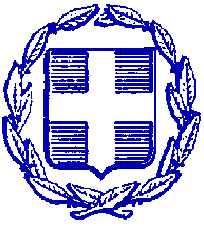 ΕΛΛΗΝΙΚΗ ΔΗΜΟΚΡΑΤΙΑΠΕΡΙΦΕΡΕΙΑ ΑΝΑΤΟΛΙΚΗΣ ΜΑΚΕΔΟΝΙΑΣ - ΘΡΑΚΗΣΠΕΡΙΦΕΡΕΙΑΚΗ ΕΝΟΤΗΤΑ ΕΒΡΟΥΓΡΑΦΕΙΟ ΑΝΤΙΠΕΡΙΦΕΡΕΙΑΡΧΗΤαχ. Δ/νση: Καραολή & Δημητρίου 40Τ.Κ. 681 32, ΑλεξανδρούποληΠληροφορίες: Σ. ΜελισσανίδουΤηλ.: 25513-50452E-mail: info@nomevrou.grinfo.evrou@pamth.gov.grΙστοσελίδα: www.peevrou.euΑποστολή με ηλεκτρονικό ταχυδρομείοΑλεξανδρούπολη, 30-4-2019                  Αριθμ. Πρωτ.: 696ΠΡΟΣ: Πίνακα ΑποδεκτώνΟ ΑΝΤΙΠΕΡΙΦΕΡΕΙΑΡΧΗΣ ΕΒΡΟΥΔΗΜΗΤΡΙΟΣ ΠΕΤΡΟΒΙΤΣΟ ΑΝΤΙΠΕΡΙΦΕΡΕΙΑΡΧΗΣ ΕΒΡΟΥΔΗΜΗΤΡΙΟΣ ΠΕΤΡΟΒΙΤΣ